Grade 8/9 Advanced Outdoor Education Elective Upper Kananaskis Lake Backcountry ExcursionPeter Lougheed Provincial ParkJune 9th, 10th and 11th, 2015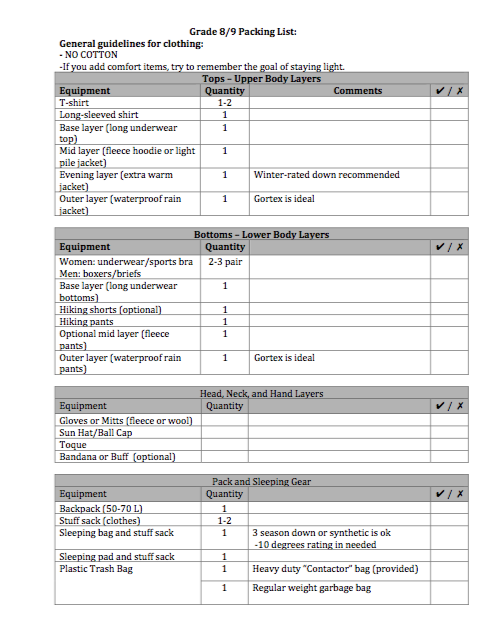 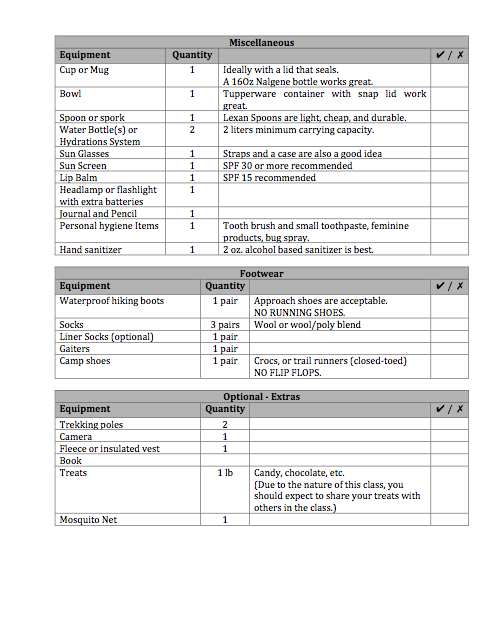 